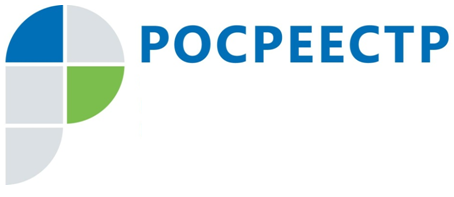 Подведены итоги оспаривания кадастровой стоимости за 2018 годКомиссия по рассмотрению споров о результатах определения кадастровой стоимости, функционирующая при Управлении Росреестра по Смоленской области (Комиссия) подвела итоги деятельности за 2018 год.В 2018 году проведено 46 заседаний Комиссии. Всего в Комиссию поступило 309 заявлений о пересмотре результатов определения кадастровой стоимости 577 объектов недвижимости (571 земельный участок, 6 зданий и помещений), в том числе от физических лиц – 192 заявления, 
от юридических лиц – 117 заявлений. Из 309 поступивших заявлений:  - принято к рассмотрению в Комиссии – 274 заявления, из которых 228 заявлений рассмотрено, рассмотрение 37 заявлений назначено на следующий отчетный период (10.01.2019, 17.01.2019, 24.01.2019); - возвращено заявителям – 18 заявлений; - отозвано заявителем – 17 заявлений; 305 заявлений поступило в Комиссию по основанию установления 
в отношении объектов недвижимости их рыночной стоимости на дату, 
по состоянию на которую установлена их кадастровая стоимость; 2 заявления – по основанию недостоверности сведений об объекте недвижимости, использованных при определении его кадастровой стоимости; в 2 заявлениях основание обращения не указано. Из 228 рассмотренных Комиссией заявлений в отношении 218 приняты решения об определении кадастровой стоимости в размере рыночной, 10 заявлений Комиссией отклонено. Общий размер оспариваемой кадастровой стоимости объектов недвижимости составляет 3 096 677 262,24 рублей. По результатам рассмотрения в Комиссии общая величина кадастровой стоимости, установленной в размере рыночной, составила
978 683 978,57 рублей. Отличие между кадастровой стоимостью объектов недвижимости до и после пересмотра в Комиссии составило 68,4 % в сторону уменьшения. Сведения о проводимых Комиссией заседаниях, о результатах проведения заседаний Комиссии, а также протоколы заседаний Комиссии
и принятые решения (без персональных данных) подлежат размещению 
на сайте Росреестра. Указанная информация размещена на сайте Росреестра www.rosreestr.ru во вкладке «Главная» – «Деятельность» – «Кадастровая оценка» – «Рассмотрение споров о результатах определения кадастровой стоимости» – Информация о работе комиссий по рассмотрению споров о результатах определения кадастровой стоимости во вкладке  «Информация о заседаниях комиссии по рассмотрению споров о результатах определения кадастровой стоимости».Контакты для СМИПресс-служба Управления Росреестра по Смоленской областиE-mail: 67_upr@rosreestr.ruwww.rosreestr.ruАдрес: 214025, г. Смоленск, ул. Полтавская, д. 8